To Book Classes Call: 0191 384 8100 or Email: enquiries@stmargaretscentre.co.uk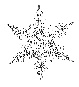 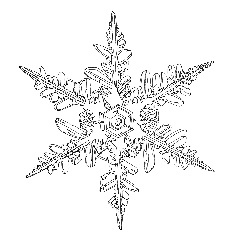 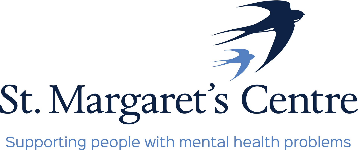 (There is an attendance fee of 50p per day, this is to help with cost of materials and hot beverages) 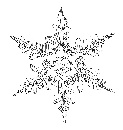 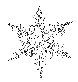 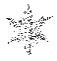 MONDAY 5TH DECEMBERAfternoon -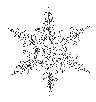 Candy Cane Elves - 1.15pm - 3.30pm - Olwyn (Craft Room)In this simple yet fun class, you will cut out an elf template which you will colour then add candy canes for arms and legs to create a cute edible decoration.Ornate Bauble Christmas Cards - 1.15pm – 3.30pm – Nicola (Room 3)Create a beautiful Christmas card using a wet-on-wet technique with watercolours and finish with added metallic decals to create beautifully ornate looking baubles.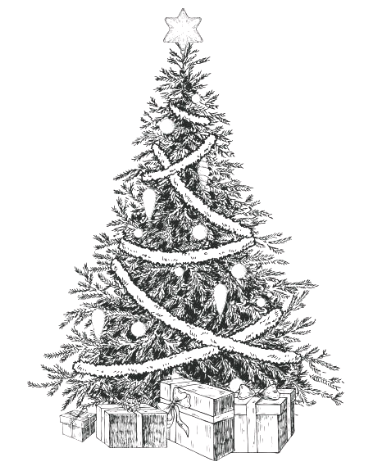 TUESDAY 6TH DECEMBER All day -Social day – 9.30am – 4pm – Nicola (All Rooms)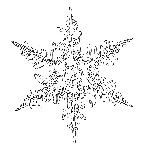 Come and go as you please. A gentle introduction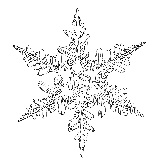  into social interaction and a safe place to get on with any hobbies you may have e.g., Painting, drawing, writing, jigsaws, crosswords, knitting, or just enjoy a nice little chin wag with a cuppa. You must book your slot on any social day you wish to attend andsecure a seat.Afternoon -Communicating with Makaton Course - 1pm – 3pm – Maria – (Continued - Week 3)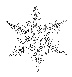 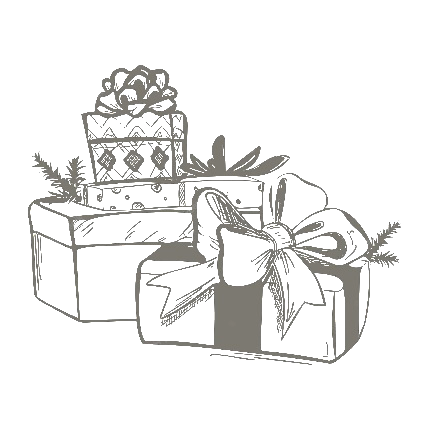 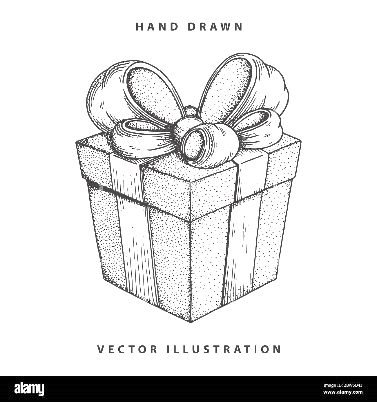 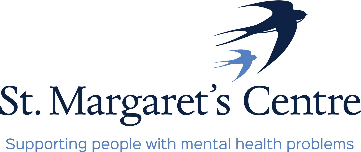 WEDNESDAY 7TH DECEMBERMorning – Copperplate Calligraphy - 10am - 12pm – Olwyn (Craft Room)Learn how to write your own fancy Christmas greeting in Calligraphy.Yarn Christmas Tree Cones - 10am - 12pm – Nicola (Room 3)Create three different sized Christmas tree cones using card which will then be wrapped in your choice of coloured wool/yarn. Your woolly trees will then be embellished with beads and gems.Afternoon – Pencil Shaving Doodle Cards - 1.15pm - 3.30pm - Olwyn (Craft Room)Create small Christmas doodles, incorporating pencil shavings to add quirky details.Reindeer tree ornament - 1.15pm – 3.30pm – Nicola (Room 3)Create your own Christmas tree ornament using small wooden log slices, adding reindeer features with glitzy card.THURSDAY 8TH DECEMBERAll day - Social day – 9.30am – 4pm – Nicola (Craft Room & Room 3) Come and go as you please. A gentle introduction into social interaction and a safe place to get on with any hobbies you may have e.g., Painting, drawing, writing, jigsaws, crosswords, knitting. Or just enjoy a nice little chin wag with a cuppa. You must book a slot on any social day you wish to attend to secure a seat.Afternoon -  Wellbeing With Pilates Course – 1pm – 3pm – Susanna – (Continued – Week 6)FRIDAY 9TH DECEMBER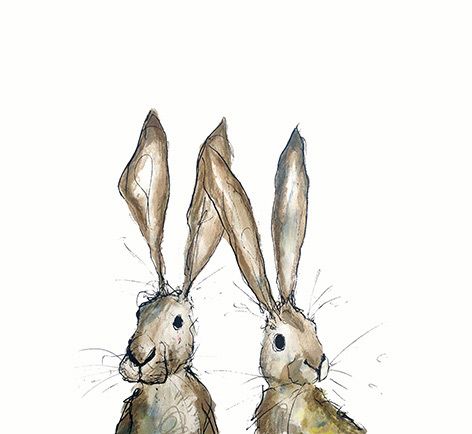 Morning –3D Glass Bauble Drawing - 10am – 12pm – Olwyn (Craft Room)Using shading and blending techniques with coloured pencils you will create a beautiful bauble drawing which will appear three dimensional.	Macrame Candy Cane Ornaments - 10am – 12pm – Nicola (Room 3)Using wire, wool, and coloured twine you will create beautifully traditional candy cane ornaments to take home and pop on your own tree. Project Linus - 10am – 12pm – Isabelle & Debbie (Room 2)Project Linus is a volunteer organisation. We aim to provide a sense of security and comfort to sick and traumatised babies, children and teenagers through the provision of new home-made patchwork quilts and knitted blankets. No sewing skills or experience is required, you will learn new skills as you go. Afternoon – Seasonal Creative Writing – 1.15pm - 3.30pm - Olwyn (Room 3)After some little written warm up exercises we will write a brief descriptive piece on what we enjoy about the festive season.Snowy Christmas Village Scene - 1.15pm – 3.30pm – Nicola (Meet in Room 2) With watercolours you will paint quirky snow-covered buildings and tree illustrations onto card, these will then be cut out and stuck down onto black card to create your own striking Christmas village scenery Xmas card.Textiles – 1.30pm – 3.30pm – Isabelle (Craft Room)Learn the basics of Sewing, knitting, and quilting in this friendly, upbeat, and social class. Learn how to use sewing machines and the correct tools and techniques to create wonderful textile pieces whilst expanding your social skills.MONDAY 12TH DECEMBERAfternoon – Pencil Shaving Doodle Cards– 1.15pm – 3.30pm – Olwyn (Craft Room)Yarn Christmas Tree Cones – 1.15pm – 3.30pm – Nicola (Room 3)TUESDAY 13TH DECEMBER All day – Social day – 9.30am – 4pm – Nicola (All Rooms) Communicating with Makaton – 1pm – 3pm – Maria – (Continued – Final Class)WEDNESDAY 14TH DECEMBERMorning – Seasonal Creative Writing – 10am – 12pm – Olwyn (Craft Room)Ornate Bauble Christmas Cards - 10am – 12pm – Nicola (Room 3)Afternoon – Copperplate Calligraphy - 1.15pm – 3.30pm – Olwyn (Craft Room)Macrame Candy Cane Ornaments - 1.15pm – 3.30pm – Nicola (Room 3)THURSDAY 15TH DECEMBERAll day – Social day – 9.30am – 4pm – Olwyn (Craft Room & Room 3)Afternoon -Wellbeing With Pilates Course – 1pm – 3pm – Susanna (Continued –Final Class)FRIDAY 16TH DECEMBERMorning – Candy Cane Elves - 10am – 12pm – Olwyn (Craft Room)Snowy Christmas Village Scene - 10am – 12pm – Isabelle & Debbie (Room 2)Afternoon – 3D Glass Bauble Drawing – 1.15pm – 3.30pm – Olwyn (Room 3) Yarn Christmas Tree Cones – 1.15pm – 3.30pm – Nicola – (Room 2)Textiles – 1.30pm – 3.30pm – Isabelle (Craft Room)MONDAY 19TH DECEMBERA Very Festive Christmas Party with Lunch – 10am – 2pm – FULLY BOOKEDWe welcome you to join us for a wonderfully festive day filled with prizes to be won in our raffle, bingo, Christmas tunes and great company. You will then be served a tasty festive Lunch to enjoy round a table together. Please only attend on the day you have been given on your invitation and no earlier than 10am thank youTUESDAY 20TH DECEMBERA Very Festive Christmas Party with Lunch – 10am – 2pm – FULLY BOOKEDWe welcome you to join us for a wonderfully festive day filled with prizes to be won in our raffle, bingo, Christmas tunes and great company. You will then be served a tasty festive Lunch to enjoy round a table together. Please only attend on the day you have been given on your invitation and no earlier than 10am thank you   WEDNESDAY 21ST DECEMBER A Very Festive Christmas Party with Lunch – 10am – 2pm – FULLY BOOKEDWe welcome you to join us for a wonderfully festive day filled with prizes to be won in our raffle, bingo, Christmas tunes and great company. You will then be served a tasty festive Lunch to enjoy round a table together. Please only attend on the day you have been given on your invitation and no earlier than 10am thank you   THURSDAY 22ND DECEMBERCENTRE CLOSED FOR CHRISTMAS & NEW YEAR, WE WILL RE-OPEN ON TUESDAY 3RD JANUARYHAPPY NEW YEAR!TUESDAY 3rd JANUARY All day –Social day – 9.30am – 4pm – Nicola (All Rooms) WEDNESDAY 4TH JANUARYAll Day –Social day – 9.30am – 4pm – (All Rooms)THURSDAY 5TH JANUARYAll day – Social day – 9.30am – 4pm – Olwyn (All Rooms) FRIDAY 6TH JANUARYMorning – Social day – 9.30am – 1pm – (Craft Room & Room 3)Project Linus - 10am – 12pm – Isabelle & Debbie (Room 2)Afternoon – Social day – 1pm – 3.30pm – (Room 2 & Room 3)Textiles – 1.30pm – 3.30pm – Isabelle (Craft Room)